Name _______________________________WEDNESDAYPart I: Using partial quotients to divideToday we learned how to use partial quotients in order to find the answer to a division problem. Use my example for #1 and your notes from today to help practice using partial quotients.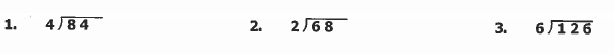 Part II: solve and estimate each of the following.Remember: addition/subtraction – round to highest place value of smallest number. Multiplication – round to highest place value of each numberwww.forrestmath.weebly.comDivision HWTHURSDAYPart I: Solve each of the following.1)  1 0 5  ÷ 5		2)  6 3 ÷ 3		3)  2 4 8 ÷ 84)   567			5)  78				6)  693  x       8			  x  46		  	  x    74Part II: One each line write out the words, “is greater than,” “is less than,” or “is equal to.” In order to make a true statement.1.  789,224  _______________________________   789,2242.  515,013  _______________________________     59,0133.  815,789  _______________________________   815,709Part III: Use >, <, = to make a true statement.1)  254,789  _____  254,879	         2) 545,454 ___ 454,545Name __________________________________MONDAYUse Can Frogs Run Up to help show you the value of the following decimal models.1)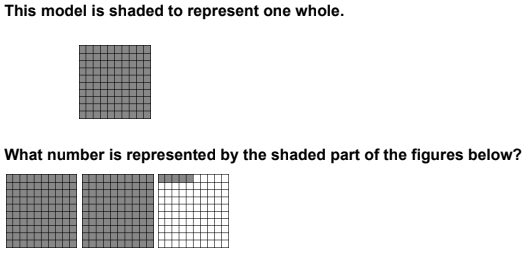 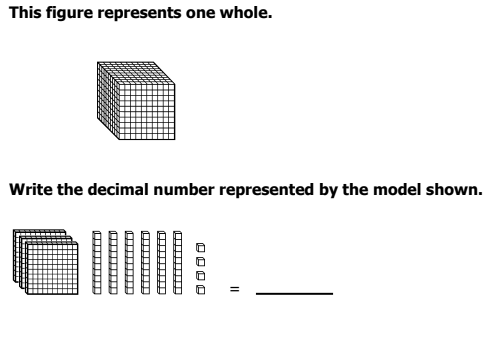 2)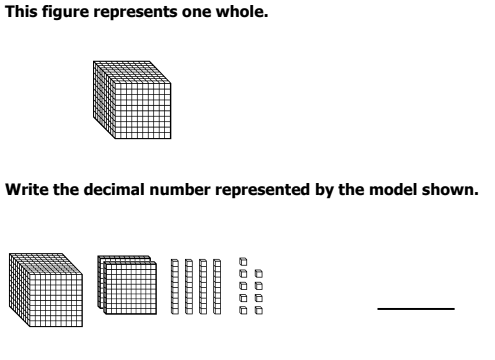 3)Review HWTUESDAYUse number rays to answer the following questions: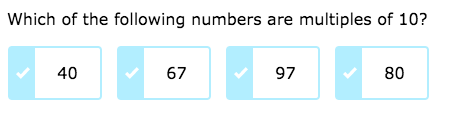 1) 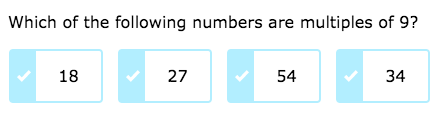 2)3)4) Besides 39 and 1, what is one factor of 39?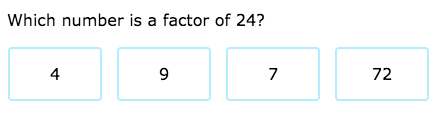 5) Actual AnswerEstimateActual AnswerEstimate1.       532,735  +  87,6381.3.        278    x      63.2.     748,256   - 391,7472.4.       642     x  534.